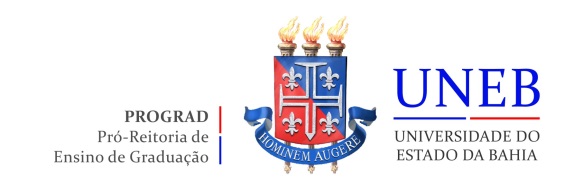 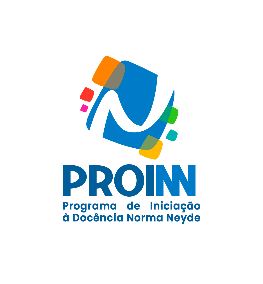 	FORMULÁRIO DE INSCRIÇÃO - DISCENTE 	INTERPOSIÇÃO DE RECURSOEu...............................................................................................matrícula..................................................interponho recurso contra a publicação do ..................................................................... pelo desrespeito aos itens da presente chamada, abaixo descritos:............................................................................................................................................................................................................................................................................................................................................................................................................................................................................................................................................................................................................................................................................................................................................................................................................................................................................................................Local e dataAssinaturaCANDITATO(A) Nº DE MATRÍCULA (ANEXAR COMPROVANTE DE MATRICULA)DEPARTAMENTO – UNEB:CURSO:SEMESTRE:ENDEREÇO DE E-MAIL: CONTATO PESSOAL: .................................................................... ,  ............ de ................................... de 2024                             (CIDADE)........................................................................................................ASSINATURA